The Importance of Collaboration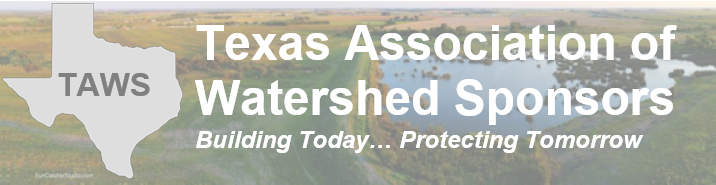 The Texas Association of Watershed Sponsors (TAWS) is a nonprofit organization whose members are Sponsors of PL-534, Pilot or PL-566 watershed projects within the State of Texas.  Sponsors in Texas include over 300 units of local government including Soil and Water Conservation Districts, counties, cities, water control and improvement districts, watershed authorities and other special purpose districts. Benefits of MembershipThe purpose of TAWS is to secure State and Federal Funding for watershed sponsors, foster communications among its members, educate and provide information to legislative, governmental and other groups to have a positive impact on the Small Watershed Program.All watershed sponsors benefit from the work and activities of the organization, but that work wouldn’t be possible without member support. Individuals, consulting engineers, and others who have an interest in the Small Watershed Program may also provide support through donations, meeting sponsorships, and memberships. The 2024 membership application document is on the second page of this newsletter.Calling All Future 2024 Steering Committee Members and OfficersTAWS has Steering Committee Member openings.  Please contact Jim Clarno at jim.clarno@att.net, for further information.TAWS Meeting Spring MeetingThe annual spring meeting will be held on April 3rd and 4th at the Embassy Suites in Round Rock, TX.  If you are interested in registering for the meeting, please complete the spring meeting registration form you can find on the third page of this newsletter.Hotel Booking Link: https://www.hilton.com/en/book/reservation/deeplink/?ctyhocn=AUSNKES&groupCode=CESAWS&arrivaldate=2024-04-03&departuredate=2024-04-04&cid=OM,WW,HILTONLINK,EN,DirectLink&fromId=HILTONLINKDIRECTwww.Texaswatersheds.org2024 TAWS DuesPlease complete the TAWS membership form below and return it with your payment to the address on the bottom of this form.The Texas Association of Watershed Sponsors (TAWS) has four membership categories:SPONSORING ORGANIZATIONS (SWCDs, WCIDs, Cities, Counties and other political subdivisions of the State of Texas who have entered into long-term O&M Agreements with USDA- NRCS)SPONSORING MEMBERS (elected and appointed representatives of Sponsoring Organizations)ASSOCIATE FIRMS (consulting engineering firms and others who support the mission of TAWS)ASSOCIATE MEMBERS (individual consulting engineers and others who support the mission of TAWS) Your support of TAWS will enable the Steering Committee and other members to work towards securing adequate state and federal funding for the Small Watershed Program and to work with the TCEQ and NRCS on other issues.  TAWS is a member of the National Watershed Coalition and supports the goals of that organization.Over the years, TAWS has received donations from several sponsors and others.  For those entities who can make a donation in additional to their regular dues, TAWS isa appreciative and will recognize them at future meetings.Organization:	___________________________________________________________Contact Name and Title: ___________________________________________________Mailing address:__________________________________________________________City:_____________________ State:_______________ Zip Code:__________________Contact number:__________________________________________________________Email address:___________________________________________________________Membership LevelsSponsoring Organizations		_____________	($250, recommended)Sponsoring Member (Individuals)	_____________	($25, recommended)Associate Member Firms		_____________	($250, recommended)Association Members (Individuals)	_____________	($25, recommended)Additional Donation			_____________Total Payment		_____________TAWS membership period is from March 1, 2024- February 28, 2025Please make your checks payable to TAWS and mail it Kristen Hansen, Secretary/Treasurer, at the address below:Kristen Hansen100 E. GuentherSan Antonio, TX 78204For questions, please contact Kristen at 210-302-3661 or by email at khansen@sariverauthority.orgTAWS Spring MEETINGRegistration FormApril 3rd and 4th Embassy Suites270 Bass Pro DrRound Rock, TX 78665512-308-3883________________________________________     ___________________________________________	Name						Email________________________________________     ___________________________________________	Position or Title					Mobile Phone_____________________________________________________________________________________	Agency_____________________________________________________________________________________	AddressPlease provide registration Form for each attendee. 									Please make checks 											      Payable to:Registration Cost:	__________ 	x $100  =   $_________		TAWS			Number 				 	c/o Kristen Hansen									San Antonio River Authority									100 East Guenther Street									San Antonio, Texas 78283	Meeting speakers are not required to pay the registration fee, however, please complete the form for our records, and return.Registration fee helps us cover the cost of the meeting rooms, lunch and the social hour snacks.  